ZŠ a MŠ Václava Havla Žďárec pořádá při příležitosti oslavy Dne dětíškolní besídkU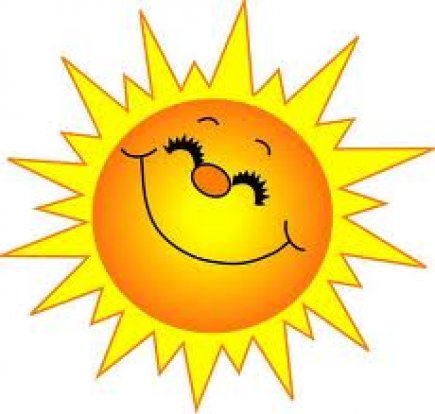 7.6. 2017Začátek: 15:00 v Kulturním domě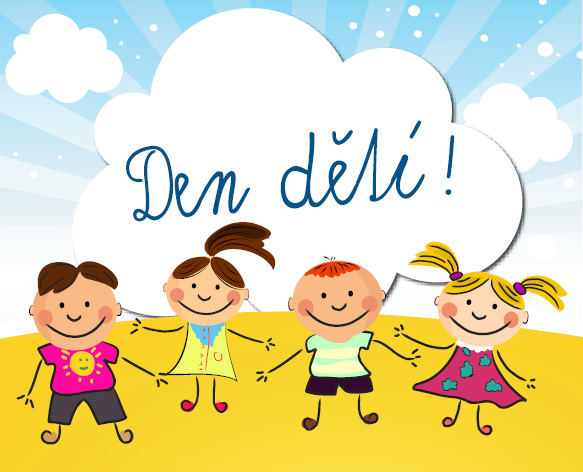 V hudebně-dramatickémprogramu vystoupí  nejen žáci 6. a 8. ročníku.Všichni jste srdečně zváni!